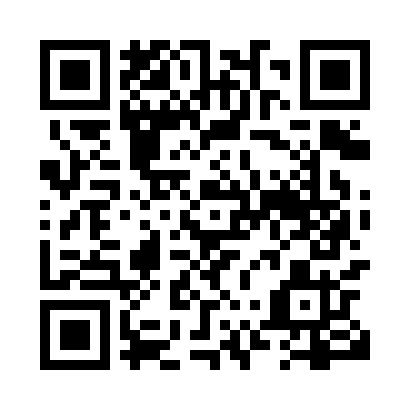 Prayer times for Buckley Bay, British Columbia, CanadaWed 1 May 2024 - Fri 31 May 2024High Latitude Method: Angle Based RulePrayer Calculation Method: Islamic Society of North AmericaAsar Calculation Method: HanafiPrayer times provided by https://www.salahtimes.comDateDayFajrSunriseDhuhrAsrMaghribIsha1Wed4:075:561:166:228:3810:272Thu4:055:541:166:238:3910:293Fri4:025:521:166:248:4110:324Sat4:005:511:166:258:4210:345Sun3:575:491:166:268:4410:366Mon3:555:471:166:268:4510:397Tue3:525:461:166:278:4710:418Wed3:505:441:166:288:4810:439Thu3:475:431:166:298:5010:4610Fri3:455:411:166:308:5110:4811Sat3:425:401:166:318:5310:5112Sun3:405:381:166:328:5410:5313Mon3:375:371:166:328:5510:5514Tue3:355:361:166:338:5710:5815Wed3:335:341:166:348:5811:0016Thu3:305:331:166:358:5911:0317Fri3:285:321:166:369:0111:0518Sat3:265:301:166:369:0211:0819Sun3:235:291:166:379:0311:1020Mon3:225:281:166:389:0511:1121Tue3:225:271:166:399:0611:1122Wed3:215:261:166:399:0711:1223Thu3:215:251:166:409:0811:1324Fri3:205:241:166:419:1011:1325Sat3:205:231:166:429:1111:1426Sun3:195:221:176:429:1211:1427Mon3:195:211:176:439:1311:1528Tue3:195:201:176:449:1411:1629Wed3:185:191:176:449:1511:1630Thu3:185:181:176:459:1611:1731Fri3:185:181:176:469:1711:17